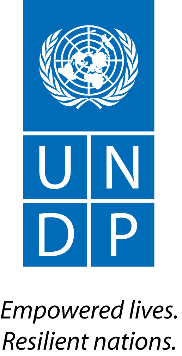 ДОЛЖНОСТНЫЕ ОБЯЗАННОСТИПрограммa Стажировки по Вопросам МногообразияНаименование: СтажировкаФилиал/Отдел/ Проект / Программа: Программа развития ООН в Молдове, Кишинев, Республика Молдова (ПРООН Молдова)Секция / подразделение: Операционный отделОтчеты (ответственный сотрудник): сотруднику каторому стажер был назначенДлительность и период стажировки: 4 – 6 месяцевЕженедельная рабочая нагрузка (часы/неделя): 10 - 20 часов в неделюКонтекстПод руководством и непосредственным наблюдением сотрудника которому он назначен, стажер должен оказывать помощь на постоянной основе в повседневной реализации задач в вышеупомянутом отделе.Ключевые обязанностиДля обеспечения того, что стажер получает наиболее подходящий путь обучения, а также эффективно вносит вклад в общую деятельность отдела, предусматриваются следующие основные обязанности:Оказывать поддержку в проведении исследований и / или сборе анализов данных;Редактирование и / или составление документов / проектов по темам имеющим отношение к отделу;Каталогизация, сбор и систематизация необходимой информации;Содействие и обеспечение материально-технической поддержки в организации мероприятий, форумов или других совместных мероприятий;Другие обязанности и поддержка, назначенные Супервизором.Квалификационные требованияЗавершение среднего образования.Минимальная квалификация / навыкиВнимательность к деталям и быстрое учение;Хорошие навыки управления временем;Свободное владение русским и / или румынским языком;Письменный и разговорный на английском - преимущество;Знание одного или нескольких дополнительных языков, относящихся к Молдове, включая болгарский, гагаузский, цыганский, украинский язык или язык жестов, будет преимуществомж;Компьютерная грамотность в стандартных программных приложениях - преимущество.Ключевые компетенцииДемонстрирует интерес к работе ООН и ПРООН и личную приверженность заявлению ПРООН о цели и идеалам Устава ООН;Демонстрирует способность успешно взаимодействовать с людьми разного культурного происхождения и убеждений, что включает в себя готовность попытаться понять и быть терпимым к разным мнениям и взглядам;Демонстрация / защита этики и целостности;Корпоративные знания и здравый смысл;Саморазвитие, инициатива;Действуя как игрок команды и облегчая работу команды;Облегчение и поощрение открытого общения в команде, эффективное общение;Создание синергии посредством самоконтроля;Управление конфликтом;Изучение и обмен знаниями и поощрение обучения других. Ответственность за обучение и управление знаниями или обмен информацией несет каждый сотрудник;Информированное и прозрачное принятие решений.Кто может подать заявку для прохождения стажировки?Эта должность стажёра является специальной временной неоплачиваемой работой и преследует цель ликвидации низкой представленности в ПРООН в Молдове, прежде всего, людей из следующих групп: лица с ограниченными возможностями, представители этнических меньшинств, особенно гагаузы, болгары, ромы, евреи, лица африканского происхождения, люди, живущие с ВИЧ, религиозные меньшинства, особенно женщины мусульманки, ЛГБТКИ.Пакет стажировки и условия работыЗаинтересованные кандидаты должны представить следующий пакет документов:CV;Письмо о мотивации;1-2 рекомендательных письма (от представитель НПО,  руководителя, преподавателя, коллег или любого другого лица, которое может описать ваши компетенции) ;Информация о специальных потребностях, которые может иметь лицо, например, разумное размещение на рабочем месте или любые другие конкретные потребности.Примечание: стажер будет оснащен полностью оборудованным рабочим местом.